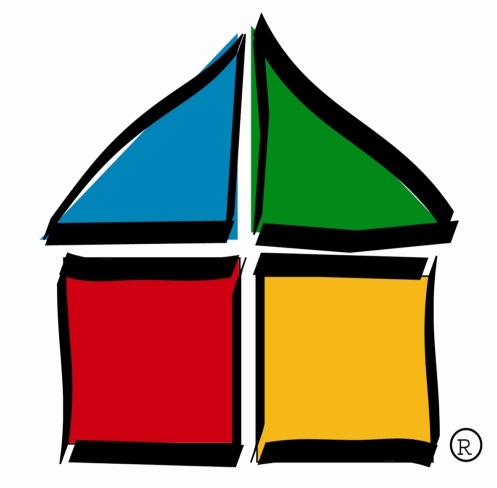 OKLAHOMA HOUSING FINANCE AGENCYMultifamily Housing Bond ProgramApplication Form100 N.W. 63rd St., Suite 200Oklahoma City, OK 73116 orP.O. Box 26720Oklahoma City, OK  73126-0720DOCUMENT & TAB REQUIREMENTS FORMATIn order to facilitate your Application's review, organize your Application and its required supporting documentation by submitting them in a three-ring binder.  All pages are to be numbered sequentially within each tab.  Handwritten numbering is acceptable.Tab #1MF Bond Program Application												All Excel worksheets – print all tabs		Tab #2								Source and Documentation of Utility Allowance Construction Cost BreakdownProject-Based Rent Approval, if applicable												Tab #3				Letters of Funding Commitments for All Funding Sources, including Construction & Permanent		Letter from HUD, RD, or other assisted property types, if applicable			Tab #4 Organizational ChartAttachment #1, for relevant Development Team MembersAttachment #2, for relevant Development Team MembersAttachment #3Tab #5Market StudyAttachment #5Tab #6, if applicableCapital Needs AssessmentAttachment #6Tenant audit, if applicableTab #7Site ControlPreliminary PlansZoning			 Tab #8	Attachment #7The Applicant must fill out all applicable parts of the Application form, and include all documents and supplementary materials required.  All blanks must be typed and filled out completely.  If a section is not applicable, then mark it as such.  Any place where “other” is selected, provide specificity.   I.  GENERAL DEVELOPMENT INFORMATIONDevelopment Name                                         Address                                City                       County             Zip Code           	Is this part of a multi-phase Development?   Yes		NoType of Development Proposed, check all that apply	New Construction	Rehabilitation	Acquisition If this is a Rehab project is it a past/current OHFA property?  N/A      Yes			 NoIf yes, explain and provide previous file number and end date of compliance period.  																																																		Is this property utilizing Historic Credits?    Yes    NoIs this a USDA Rural Development (515, 538, or other) Development?		  Yes    NoIs this Development using HOME funding?    Yes	 NoIs this Development a HUD Project Based property?    Yes   NoMinimum Low-income Threshold, check only one		20% of the units serving households at 50% of the Area Median Income 	40% of the units serving households at 60% of the Area Median IncomeTotal Low-income Targeting     (#)   (%) of the Low-Income Units will serve households at     % of the Area Median Income    (#)    (%) of the Low-Income Units will serve households at     % of the Area Median Income    (#)     (%) of the Low-Income Units will serve households at     % of the Area Median IncomeTotal number of Buildings with residential units        	Total number of Buildings        Type of Housing		Multifamily		  Single FamilyType of Units	  Apartments	   Townhomes			Semi-Detached		   Detached	   Duplex		    4-Plex			Other                           Number of Floors in the Tallest Building        Elevator Construction?       Yes        NoIs this Development located in a Metropolitan Statistical Area?		  Yes   NoCensus Tract Number	               State Senate District       State House District       Congressional District              	         Are all utilities available to and of the appropriate size for the Development?	    Yes   No  If no, provide explanation, including dates, when all utilities will be available. 																					List below, by Building address, the date the Building(s) was/were last Placed-In-Service, date the Building was or will be acquired, and the number of years between the date the Building was last Placed-In-Service and date of acquisition.  II.  APPLICANT/OWNER INFORMATION	Applicant -must be a formed entity.Taxpayer I.D.             	                  	Name                                                  Address                                                     City                            State            Zip Code                Contact Person (name, title)                              Phone  (        )                            Fax   (        )              E-mail                                             OwnerTaxpayer I.D.             	                  Name                                                  Address                                                     City                            State            Zip Code                Contact Person (name, title)                              Phone  (        )                            Fax   (        )              E-mail                                             	Type of Ownership	 General Partnership 		 Nonprofit Corporation  	 Limited Partnership 		 Local Government	 Limited Liability Co		Housing Agency		 Corporation	Other				Nonprofit Status of Owner    N/A   501(c) (3)   501(c) (4)		          501(a) Exemption    Other 					Contact Person during Application ProcessName & title                                                  Address                                                     City                            State             Zip Code                Phone  (        )                            Fax   (        )              E-mail                                             Address to receive packages, if differentThis person(s) will be designated as the contact respecting all issues concerning this Application.It is the responsibility of the Applicant to notify OHFA of any changes in the contact person.  This notification should be sent in writing to the Housing Development Team as soon as the change occurs.  List additional names and email addresses of all people who should receive an electronic copy of the preliminary Review Report.III.  DEVELOPMENT TEAM CONTACT INFORMATIONPlease do not list any personal Social Security Numbers.Developer                               Tax Id #            Contact Person                                         	 Address                                         	 City, State, Zip                                         	 Phone  (      )                     Fax  (      )              Email                                              Co-Developer                               Tax Id #            Contact Person                                         	 Address                                         	 City, State, Zip                                         	 Phone  (      )                     Fax  (      )              Email                                              General Partner/Managing Member                Tax Id #            Contact Person                                         	 Address                                         	 City, State, Zip                                         	 Phone  (      )                     Fax  (      )              Email                                              Contractor                               Tax Id #            Contact Person                                         	 Address                                         	 City, State, Zip                                         	 Phone  (      )                     Fax  (      )              Email                                              Management                          Tax Id #            Contact Person                                         	 Address                                         	 City, State, Zip                                         	 Phone  (      )                     Fax  (      )              Email                                              Co-Management                          Tax Id #            Contact Person                                         	 Address                                         	 City, State, Zip                                         	 Phone  (      )                     Fax  (      )              Email                                              Nonprofit                               Tax Id #            Contact Person                                         	 Address                                         	 City, State, Zip                                         	 Phone  (      )                     Fax  (      )              Email                                              Consultant/Packager                          Tax Id #            Contact Person                                         	 Address                                         	 City, State, Zip                                         	 Phone  (      )                     Fax  (      )              Email                                              Attorney                               Tax Id #            Contact Person                                         	 Address                                         	 City, State, Zip                                         	 Phone  (      )                     Fax  (      )              Email                                              Architect                               Tax Id #            Contact Person                                         	 Address                                         	 City, State, Zip                                         	 Phone  (      )                     Fax  (      )              Email                                              Accountant/Tax Professional                     Tax Id #            Contact Person                                         	 Address                                         	 City, State, Zip                                         	 Phone  (      )                     Fax  (      )              Email                                              Add additional pages as necessary.  	For Rehab ProjectsCurrent Site Manager                                Phone  (      )                     Fax  (      )              Email                                              IV. SUBSIDIES If none apply, indicate here           RD	     %		HUD Development-Based Section 8 Certificatesor HAP Contracts	     %		State	     %		Local	     %		Other                               		     %		V. APPLICABLE FRACTION DETERMINATION	Total Site Acreage           Divide line D by the sum of lines D and E.  Enter the percentages in the spaces provided.  Calculate a percentage for each column, units and square footage.									                    						          %                  %The lower of the two percentages must be used.	MF Bond Units	                               		HOME Units	                               	 	Development Based Assisted Units	                               		Other Restricted Units					              	                  VI.  TENANT UTILITY INFORMATIONIndicate which of the following costs, if any, are paid by the tenantHeating        Cooking         Electricity       Air Conditioning	     Hot Water        Water         Sewer          Trash       Specify if utility is gas or electric 							 Will these be individually metered? 															Utility Allowance by bedroom sizeIdentify by square footage or type of unit if more than one allowance for a  bedroom size.0 BDRM $             1 BDRM $           	2 BDRM $             2 BDRM $             3 BDRM $           	3 BDRM $                4 BDRM $             5 BDRM $               VII. Development BudgetVIII. Cost per square footIX. Unit Distribution And RentsX. Development ExpensesXI. Pro Forma Double Click the EXCEL icon to complete VII through XI requirements.Instructions are on the first tab.  Once complete, print the Excel Worksheets and insert at the end of Tab 1 of this Application.  If the spreadsheets do not work for your project, contact OHFA Staff.XII. DEVELOPMENT SOURCES OF FUNDSCONSTRUCTION FINANCINGList all financing Commitments.  If the Applicant plans to finance part or all of the Development out of its own resources, the Applicant must prove to OHFA's satisfaction that such resources are available and Committed solely for this purpose.  Any Owner equity contributions or deferred fees must also be listed below if the funds will provide a source of financing. Do not include “other” tangible (but not cash) contributions (i.e. discounted materials, fee waivers, etc.).Complete the following for each Construction Lender or source of funds.Name                                           Contact                      Address                           City                          	State       	Zip Code             Phone                         Email                       Type     Conventional       CDBG  Federal   HOME   Local Gov’t  Owner Equity    Private       State Gov’t       Taxable Bond       Tax Exempt Bond       Other           Finance   Amortizing Loan    Balloon  Below Market Interest Rate Loan  Credit Enhancement   Deferred Loan    Forgivable Loan   Grant           Owner Equity          Other                                       Name                                           Contact                      Address                           City                          	State       	Zip Code             Phone                         Email                       Type     Conventional       CDBG  Federal   HOME   Local Gov’t  Owner Equity    Private       State Gov’t       Taxable Bond       Tax Exempt Bond       Other           Finance   Amortizing Loan    Balloon  Below Market Interest Rate Loan  Credit Enhancement   Deferred Loan    Forgivable Loan   Grant           Owner Equity          Other                                       Name                                           Contact                      Address                           City                          	State       	Zip Code             Phone                         Email                       Type     Conventional       CDBG  Federal   HOME   Local Gov’t  Owner Equity    Private       State Gov’t       Taxable Bond       Tax Exempt Bond       Other           Finance   Amortizing Loan    Balloon  Below Market Interest Rate Loan  Credit Enhancement   Deferred Loan    Forgivable Loan   Grant           Owner Equity          Other                                       Make additional copies of this page as necessary.PERMANENT FINANCINGList all financing Commitments.  If the Applicant plans to finance part or all of the Development out of its own resources, the Applicant must prove to OHFA's satisfaction that such resources are available and Committed solely for this purpose.  Any Owner equity contributions or deferred fees must also be listed below if the funds will provide a source of financing. Do not include “other” tangible (but not cash) contributions (i.e. discounted materials, fee waivers, etc.).Complete the following for each Permanent Lender or source of funds.Name                                           Contact                      Address                           City                          	State       	Zip Code             Phone                         Email                       Type     Conventional       CDBG  Federal   HOME   Local Gov’t  Owner Equity    Private       State Gov’t       Taxable Bond       Tax Exempt Bond       Other           Finance   Amortizing Loan    Balloon  Below Market Interest Rate Loan  Credit Enhancement   Deferred Loan    Forgivable Loan   Grant           Owner Equity          Other                                       Name                                           Contact                      Address                           City                          	State       	Zip Code             Phone                         Email                       Type     Conventional       CDBG  Federal   HOME   Local Gov’t  Owner Equity    Private       State Gov’t       Taxable Bond       Tax Exempt Bond       Other           Finance   Amortizing Loan    Balloon  Below Market Interest Rate Loan  Credit Enhancement   Deferred Loan    Forgivable Loan   Grant           Owner Equity          Other                                       Name                                           Contact                      Address                           City                          	State       	Zip Code             Phone                         Email                       Type     Conventional       CDBG  Federal   HOME   Local Gov’t  Owner Equity    Private       State Gov’t       Taxable Bond       Tax Exempt Bond       Other           Finance   Amortizing Loan    Balloon  Below Market Interest Rate Loan  Credit Enhancement   Deferred Loan    Forgivable Loan   Grant           Owner Equity          Other                                       Make additional copies of this page as necessary.XIII. DEVELOPMENT TIMETABLEIndicate the actual or expected date by which the following activities will be completed. Actual or ScheduledMonth/Day/Year			ActivitySite          /          /          	Option/Contract          /          /          	AcquisitionPlan          /          /          	Site Plan Review          /          /          	Building Permit          /          /          	Final Plans/Specs	Closing          /          /          	Property TransferConstruction Financing		          /          /          	Closing and DisbursementConstruction          /          /          	Construction Start          /          /          	Construction CompletionPermanent Financing          /          /          	Closing and DisbursementOther Loans and Grants          /          /          	   Closing or AwardEquity Syndication          /          /          	Partnership ClosingOther          /          /          	Placed-In-Service          /          /          	Occupancy of All Low-Income Units		XIV.   APPLICANT AFFIDAVITSTATE OF 	                         )						  					  ) SS:							COUNTY OF	                         )The undersigned,                                    of lawful age, being first duly sworn, on oath says that:The undersigned is the duly authorized agent of                                    , the Applicant submitting the MF Bond Program Application which is attached to this statement, for the purpose of Certifying the facts pertaining to the Application, facts pertaining to the nonexistence of collusion among Applicants and between Applicants and State officials or employees, as well as facts pertaining to not giving or offering of things of value to government personnel in return for special consideration in the award of MF Bonds pursuant to the Application to which this statement is attached.  The undersigned, being duly authorized, hereby represents and Certifies that the foregoing information, to the best of his/her knowledge, is true, complete and accurately describes the proposed Development.  The undersigned is fully aware of the facts and circumstances surrounding the making of the Application to which this statement is attached and has been personally and directly involved in the proceedings leading to the submission of such Application.  Misrepresentations of any kind will be grounds for denial or loss of the MF Bonds and may affect future participation in Oklahoma.Neither the Applicant nor anyone subject to the Applicant’s direction or Control has been a party (i) to any collusion among Applicants by agreement to refrain from making Application, (ii) to any discussions between Applicants and any State official concerning exchange of money or other things of value for special consideration in granting an award, (iii) to paying, giving or donating or agreeing to pay, give or donate to any officer or employee of the State of Oklahoma or to any officer or employee of Oklahoma Housing Finance Agency, any money or other thing of value, either directly or indirectly, in procuring an award of MF Bonds pursuant to the Application to which this statement is attached.The undersigned is responsible (i) for will satisfy all applicable requirements of federal tax law in the acquisition, rehabilitation, or construction and operation of the Development to receive MF Bonds, and (ii) for all calculations and figures relating to the determination of the Eligible Basis for the Building(s) and understands and agrees that the amount of the MF Bonds is calculated by references to the figure submitted with this Application, as to the Eligible Basis and qualified basis of the Development and individual Buildings.  The undersigned Applicant certifies that all builder fees, and Developer fees are properly disclosed.The undersigned agrees that Oklahoma Housing Finance Agency will at all times be indemnified and held harmless against all losses, costs, damages, expenses and liabilities whatsoever nature or kind (including, but not limited to attorney’s fees, litigation and/or court costs, amounts paid in settlement, and amounts paid to discharge judgment, any loss from judgment) directly or indirectly resulting from, arising out of, or related to acceptance, consideration and approval or disapproval of such Application.The undersigned acknowledges and agrees that the Application, upon filing, becomes subject to the Oklahoma Open Records Act and as such becomes public record. The undersigned warrants and represents that the Applicant has knowledge and experience in financial and business matters that enable it to evaluate the merits and risks of participation in the MF Bond Program.  The Applicant has not based its decision to participate in the MF Bond Program upon any oral or written information provided by OHFA or OHFA’s Trustees, employees, agents, or representatives and acknowledges and understands that no Trustee, employee, agent or representative of OHFA has been authorized to make, and that the Applicant has not relied upon, any statements or representations other than those specifically contained in this Application.  The Applicant understands, acknowledges, and agrees that participation in the MF Bond Program involves a certain element of uncertainty and risk and represents.The written instructions and guidance for this Application are not intended or written to be used, and cannot be used as legal or tax advice and cannot be used by an Applicant or any other Person for the purpose of avoiding penalties imposed or promoting, marketing or recommending to another party any transaction or matter addressed herein.In witness whereof, the undersigned has caused this Affidavit to be duly executed in the name of the Applicant this            day of                          , 20     .                               																ApplicantBy	    														Title	                                        Subscribed and sworn to before me this            day of                     , 20     .My Commission Expires					Notary PublicCommission #	Number of UnitsAmount of Square FootageACommercial Use -not common XXXXXXXXXXXXXXXX   BEmployee or Owner-Occupied Residential UnitsCCommon Use - not including BXXXXXXXXXXXXXXXX DLow Income Residential Units ENon Low Income (like Market)  Residential UnitsFTotal Residential Units - B+D+EGTotal of all Buildings – A + B + C + D + ESource
No.
Name of Lender or Other Source
PrincipalInterest Rate
Term1.       %2.       %	3.       %Total Residential Construction FundsSource 
No.Name of Lender or Other SourcePrincipalInterest RateTerm/
AmortAnnual Debt Service1.$          %$     2.$          %$     3.$          %$     Total Permanent Financing Sources$	